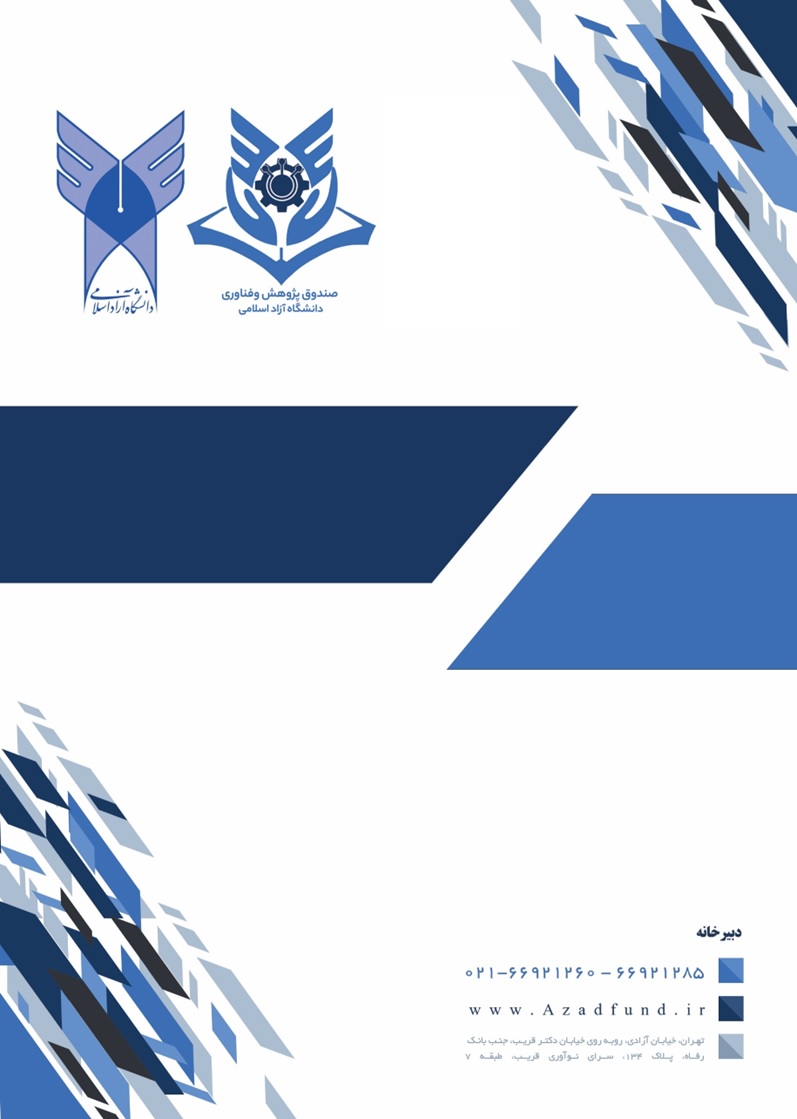 مدارک تکمیلیتصویر اسکن شده کارت ملی و شناسنامه و مدارک تحصیلی اعضای هیئت مدیره تصویر اساسنامه ، آگهی تاسیس ، آگهی تغییرات روزنامه رسمی شرکتتصویر صورتهای مالی حسابرسی شده ، اظهارنامه های مالیاتی ، ترازآزمایشی در سطح کل و معین (مربوط به 3 سال گذشته(تصویر رسید معاملات فصلی شرکت ( گزارشات فصلی خرید و فروش ) مربوط به سالهای 1400و 1401پرینت حساب بانکی اعضای هیئت مدیره و شرکت ( فقط جمع واریز و برداشت ها ) مربوط به سالهای 1400 و 1401 تصویر آخرین لیست بیمه کارکنان شرکت بهمراه فیش پرداختیتصویر کامل قرارداد طرح که جهت مشارکت معرفی گردیده است تکمیل فرم اکسل پیوست جریان نقدی طرح ( شامل دو شیت جریان نقدی و هزینه های جاری )تصویر فاکتورها و قراردادهای فروش محصول موضوع طرح ( سالهای 1400و 1401)تصویر فاکتورها و واریزی های خرید مواد اولیه تصویر جواز تاسیس ، پروانه بهره برداری و سایر مجوزها و استانداردها و تاییدیه های مربوط به موضوع طرحتصویر قرارداد اجاره یا سند مالکیت محل استقرار شرکت مشخص نمودن نحوه ارتباط با دانشگاه آزاد و ارسال قراردادهای مرتبط با دانشگاه آزاد اسلامیارسال تصاویر و کاتالوگ مربوط به موضوع طرح لیست تجهیزات و ماشین آلات شرکت و تعیین ارزش روز آن هاارسال حداقل 10 نمونه تصویر (عکس) با وضوح بالا از تمامی سالن های تولید شامل دستگاه های کلیدی تولید و محصول نهایی و همچنین نمای کلی تمامی بخش های تولید / برای شرکت های با قرارداد EPC ارسال تصویر نمونه کارهای انجام شده (شرکت های خدماتی ، تصاویر واحد های مختلف شرکت را ارسال نمایند)توجه: خواهشمند است مدارک و مستندات طبق شماره های درج شده و در داخل فایل ZIP  و به آدرس ایمیل فراخوان Azadfund.ir@gmail.com  ارسال گردد.نکات مهموجود معوقه های بانکی و چک برگشتی تعیین تکلیف نشده مانع بهره مندی شرکت از مشارکت نقدی صندوق می‎گردد.عدم ارسال مدارک فوق بصورت کامل و در موعد مقرر، مانع از ارزیابی طرح گردیده و در نتیجه مانع بهره مندی شرکت از اخذ حمایتهای مالی صندوق می گردد . معرفی شرکتوضعیت فعلی شرکترزومه مختصر شرکت معرفی محصولات/خدمات شرکت (دانش‌بنیان و غیر دانش‌بنیان)تعدادکاربردویژگی‌هانسبت تولید محصول/ارائه خدمت به کل محصولات/ارائه خدماتکاربرد محصولات/ خدمات شرکتمشتریان بالقوه و بالفعل محصولات/ خدمات شرکتمشخصات مکان‌های استقرار شرکت:مشخصات نیروهای انسانی شرکتمشخصات سهامدارانمشخصات مدیر عامل و  اعضای هیئت مدیرهنیروهای انسانی شرکت نیروهای کلیدی و اصلی شرکت (به غیر از اعضای هیئت مدیره)تاییدیه‌ها، مجوزهای قانونی و تقدیرنامه‌هاوضعیت داراییهای شرکت ترجیحا بر اساس صورت مالی حسابرسی شده(میلیون ریال) وضعیت مالی و اعتباری شرکتتسهیلات دریافتی (میلیون ریال) (کلیه تسهیلات دریافتی اعم از جاری و غیرجاری)وضعیت ضمانت‌نامه‌های دریافتی(کلیه ضمنات نامه های دریافتی اعم از جاری و ابطال شده)وضعیت قراردادهای/ فروش شرکتقراردادها/ فاکتور فروش مرتبط با موضوع طرح (درصورت وجود 3سال اخیر)مجموع فاکتورها/قراردادها برای سه سال اخیر بصورت فروش سالیانه ذکر شود. لیست قراردادها در قالب فایل اکسل به پیوست و تفکیک شامل عنوان قرارداد-تاریخ شروع-تاریخ پایان-مبلغ -طرف قرارداد ذکر شود.قراردادها/فاکتورفروش مرتبط با محصولات و خدمات دیگر شرکتمجموع فاکتورها/قراردادها برای حداقل سه سال اخیر درصورت وجود ذکر شود.قراردادهای پیش رو/ پیش سفارش های محصول/خدمت موضوع طرحوضعیت درآمدی محصول موضوع طرح شرح طرح و میزان پیشرفتچنانچه طرح در حال اجرا است میزان پیشرفت طرح و فعالیت‌های صورت گرفته تا کنون بطور کامل و شفاف شرح داده شود.برنامه عملیاتیبرنامه عملیاتی پروژه شامل شرح مراحل و ماه های انجام در جدولی مطابق جدول زیر تکمیل گردد.میزان درخواست مشارکت به نسبت از پروژه پیش بینی سود از پروژه و نحوه برآورد نام شرکت:اطلاعات شرکت:نوع شرکت:نوع شرکت:تاریخ ثبت:تاریخ ثبت:اطلاعات شرکت:شماره ثبت:شماره ثبت:شناسه ملی:شناسه ملی:اطلاعات شرکت:سرمایه ثبتی اولیه :سرمایه ثبتی اولیه :سرمایه فعلی:سرمایه فعلی:اطلاعات شرکت:نوع دانش بنیانی:نوع دانش بنیانی:      نوپا نوع 1          نوپا نوع 2       تولید کننده نوع 1         تولید کننده نوع 2دانش بنیان نوع3                       خلاق                         فناور       نوپا نوع 1          نوپا نوع 2       تولید کننده نوع 1         تولید کننده نوع 2دانش بنیان نوع3                       خلاق                         فناور       نوپا نوع 1          نوپا نوع 2       تولید کننده نوع 1         تولید کننده نوع 2دانش بنیان نوع3                       خلاق                         فناور       نوپا نوع 1          نوپا نوع 2       تولید کننده نوع 1         تولید کننده نوع 2دانش بنیان نوع3                       خلاق                         فناور       نوپا نوع 1          نوپا نوع 2       تولید کننده نوع 1         تولید کننده نوع 2دانش بنیان نوع3                       خلاق                         فناور       نوپا نوع 1          نوپا نوع 2       تولید کننده نوع 1         تولید کننده نوع 2دانش بنیان نوع3                       خلاق                         فناور موضوع فعالیت شرکت بر اساس اساسنامه:خلاصه سوابق شرکت :محصولات شرکت :مبلغ درخواست:موضوع درخواست:ماهیت نوآوری: نوآوری در محصول                                                      نوآوری در خدمت نوآوری در فرآیند                                                         نوآوری در مدل کسب و کار نوآوری در محصول                                                      نوآوری در خدمت نوآوری در فرآیند                                                         نوآوری در مدل کسب و کار نوآوری در محصول                                                      نوآوری در خدمت نوآوری در فرآیند                                                         نوآوری در مدل کسب و کار نوآوری در محصول                                                      نوآوری در خدمت نوآوری در فرآیند                                                         نوآوری در مدل کسب و کار نوآوری در محصول                                                      نوآوری در خدمت نوآوری در فرآیند                                                         نوآوری در مدل کسب و کار نوآوری در محصول                                                      نوآوری در خدمت نوآوری در فرآیند                                                         نوآوری در مدل کسب و کار نوآوری در محصول                                                      نوآوری در خدمت نوآوری در فرآیند                                                         نوآوری در مدل کسب و کار نوآوری در محصول                                                      نوآوری در خدمت نوآوری در فرآیند                                                         نوآوری در مدل کسب و کارنحوه دستیابی به دانش فنی: تحقیق و توسعه داخلی                                                  همکاری با شرکت های خارجی (خرید لایسنس، فرانشیز و ...) همکاری با مراکز پژوهشی                                             بررسی محصولات رقبا و خلاء های بازار تقلید هوشمندانه از نمونه های خارجی                             آینده پژوهی روندهای تکنولوژیک تحقیق و توسعه داخلی                                                  همکاری با شرکت های خارجی (خرید لایسنس، فرانشیز و ...) همکاری با مراکز پژوهشی                                             بررسی محصولات رقبا و خلاء های بازار تقلید هوشمندانه از نمونه های خارجی                             آینده پژوهی روندهای تکنولوژیک تحقیق و توسعه داخلی                                                  همکاری با شرکت های خارجی (خرید لایسنس، فرانشیز و ...) همکاری با مراکز پژوهشی                                             بررسی محصولات رقبا و خلاء های بازار تقلید هوشمندانه از نمونه های خارجی                             آینده پژوهی روندهای تکنولوژیک تحقیق و توسعه داخلی                                                  همکاری با شرکت های خارجی (خرید لایسنس، فرانشیز و ...) همکاری با مراکز پژوهشی                                             بررسی محصولات رقبا و خلاء های بازار تقلید هوشمندانه از نمونه های خارجی                             آینده پژوهی روندهای تکنولوژیک تحقیق و توسعه داخلی                                                  همکاری با شرکت های خارجی (خرید لایسنس، فرانشیز و ...) همکاری با مراکز پژوهشی                                             بررسی محصولات رقبا و خلاء های بازار تقلید هوشمندانه از نمونه های خارجی                             آینده پژوهی روندهای تکنولوژیک تحقیق و توسعه داخلی                                                  همکاری با شرکت های خارجی (خرید لایسنس، فرانشیز و ...) همکاری با مراکز پژوهشی                                             بررسی محصولات رقبا و خلاء های بازار تقلید هوشمندانه از نمونه های خارجی                             آینده پژوهی روندهای تکنولوژیک تحقیق و توسعه داخلی                                                  همکاری با شرکت های خارجی (خرید لایسنس، فرانشیز و ...) همکاری با مراکز پژوهشی                                             بررسی محصولات رقبا و خلاء های بازار تقلید هوشمندانه از نمونه های خارجی                             آینده پژوهی روندهای تکنولوژیک تحقیق و توسعه داخلی                                                  همکاری با شرکت های خارجی (خرید لایسنس، فرانشیز و ...) همکاری با مراکز پژوهشی                                             بررسی محصولات رقبا و خلاء های بازار تقلید هوشمندانه از نمونه های خارجی                             آینده پژوهی روندهای تکنولوژیکنوع تعامل شرکت با دانشگاه آزاد: اعضای هیئت مدیره فارغ التحصیل دانشگاه آزاد می باشند   اعضای هیئت مدیره عضو هیئت علمی دانشگاه آزاد هستند دانشگاه آزاد سهام دار شرکت می باشد                             استقرار در پارک علم و فناوری ، سرای نوآوری ، مرکز رشد اعضای هیئت مدیره فارغ التحصیل دانشگاه آزاد می باشند   اعضای هیئت مدیره عضو هیئت علمی دانشگاه آزاد هستند دانشگاه آزاد سهام دار شرکت می باشد                             استقرار در پارک علم و فناوری ، سرای نوآوری ، مرکز رشد اعضای هیئت مدیره فارغ التحصیل دانشگاه آزاد می باشند   اعضای هیئت مدیره عضو هیئت علمی دانشگاه آزاد هستند دانشگاه آزاد سهام دار شرکت می باشد                             استقرار در پارک علم و فناوری ، سرای نوآوری ، مرکز رشد اعضای هیئت مدیره فارغ التحصیل دانشگاه آزاد می باشند   اعضای هیئت مدیره عضو هیئت علمی دانشگاه آزاد هستند دانشگاه آزاد سهام دار شرکت می باشد                             استقرار در پارک علم و فناوری ، سرای نوآوری ، مرکز رشد اعضای هیئت مدیره فارغ التحصیل دانشگاه آزاد می باشند   اعضای هیئت مدیره عضو هیئت علمی دانشگاه آزاد هستند دانشگاه آزاد سهام دار شرکت می باشد                             استقرار در پارک علم و فناوری ، سرای نوآوری ، مرکز رشد اعضای هیئت مدیره فارغ التحصیل دانشگاه آزاد می باشند   اعضای هیئت مدیره عضو هیئت علمی دانشگاه آزاد هستند دانشگاه آزاد سهام دار شرکت می باشد                             استقرار در پارک علم و فناوری ، سرای نوآوری ، مرکز رشد اعضای هیئت مدیره فارغ التحصیل دانشگاه آزاد می باشند   اعضای هیئت مدیره عضو هیئت علمی دانشگاه آزاد هستند دانشگاه آزاد سهام دار شرکت می باشد                             استقرار در پارک علم و فناوری ، سرای نوآوری ، مرکز رشد اعضای هیئت مدیره فارغ التحصیل دانشگاه آزاد می باشند   اعضای هیئت مدیره عضو هیئت علمی دانشگاه آزاد هستند دانشگاه آزاد سهام دار شرکت می باشد                             استقرار در پارک علم و فناوری ، سرای نوآوری ، مرکز رشدنحوه آشنایی و تعامل شرکت با صندوق : ارتباط مستقیم با ریاست/ معاونین دانشگاه آزاد       ارتباط مستقیم / بازاریابی توسط صندوق      معرفی توسط واحد ارتباط مستقیم با ریاست/ معاونین دانشگاه آزاد       ارتباط مستقیم / بازاریابی توسط صندوق      معرفی توسط واحد ارتباط مستقیم با ریاست/ معاونین دانشگاه آزاد       ارتباط مستقیم / بازاریابی توسط صندوق      معرفی توسط واحد ارتباط مستقیم با ریاست/ معاونین دانشگاه آزاد       ارتباط مستقیم / بازاریابی توسط صندوق      معرفی توسط واحد ارتباط مستقیم با ریاست/ معاونین دانشگاه آزاد       ارتباط مستقیم / بازاریابی توسط صندوق      معرفی توسط واحد ارتباط مستقیم با ریاست/ معاونین دانشگاه آزاد       ارتباط مستقیم / بازاریابی توسط صندوق      معرفی توسط واحد ارتباط مستقیم با ریاست/ معاونین دانشگاه آزاد       ارتباط مستقیم / بازاریابی توسط صندوق      معرفی توسط واحد ارتباط مستقیم با ریاست/ معاونین دانشگاه آزاد       ارتباط مستقیم / بازاریابی توسط صندوق      معرفی توسط واحداطلاعات تماس:نام رابط شرکت:نام رابط شرکت:شماره همراه رابط شرکت:شماره همراه رابط شرکت:اطلاعات تماس:شماره ثابت شرکت:شماره ثابت شرکت:سمت رابط شرکت :سمت رابط شرکت :اطلاعات تماس:نشانی پايگاه‌ اينترنتی:نشانی پايگاه‌ اينترنتی:نشانی پست الکترونيکی:نشانی پست الکترونيکی:اطلاعات تماس:نشانی شرکت:دفتر اداری:کدپستی:اطلاعات تماس:نشانی شرکت:واحد تولیدی:کدپستی:ردیفمحل استقرارنشانیمتراژ(متر مربع)نوع تملك(استيجاري/مالكيت)تعداد پرسنل مستقر1دفتر مرکزی2کارگاه یا کارخانه3انبار4سایر...ردیفنام سهامدارنوع شخصيتنوع شخصيتدرصد سهامداریسمت در هیات مدیرهکدملیمتولد (سال)مدرک و رشته تحصیلیسابقه اجرایی در حوزه مربوطهردیفنام سهامدارحقيقيحقوقيدرصد سهامداریسمت در هیات مدیرهکدملیمتولد (سال)مدرک و رشته تحصیلیسابقه اجرایی در حوزه مربوطه12345رديفنام و نام خانوادگينوع شخصیت(حقیقی/حقوقی)سمت در هیات مدیرهتاريخ تولدمدرک و رشته تحصيليدانشگاه محل اخذ1سوابق تحصیلی، علمی، تخصصی و اجرایی2سوابق تحصیلی، علمی، تخصصی و اجرایی3سوابق تحصیلی، علمی، تخصصی و اجرایی4سوابق تحصیلی، علمی، تخصصی و اجرایی5سوابق تحصیلی، علمی، تخصصی و اجراییسطح تحصیلات / نوع قراردادتمام وقت پاره وقت دکتراکارشناسی ارشدکارشناسیفوق دیپلمدیپلم و زیر دیپلمجمعردیفنام و نام خانوادگیسمتسطح تحصیلاترشته تحصیلینوع قرارداد(تمام وقت/ پاره وقت)سابقه کار مرتبط(به ماه)کد ملیشماره بیمه12345678910ردیفعنواننهاد صادر کنندهشماره ثبتتاریخ دریافتتاریخ انقضاءاخذشده/مورد نیاز1234567...ردیفلیست دارائیهای شرکتارزش دفتریارزش بازار فعلی12345جمع کلجمع کلردیفنهاد ارائه دهنده تسهیلاتنوع عقد تسهیلاتمبلغ اصل تسهیلاتتاریخ اخذ تسهیلاتتاریخ اولین قسطتاریخ سررسیدنرخ بهرهتعداد اقساطمبلغ هر قسط (میلیون ریال)میزان بازپرداخت تسهیلات تاکنون (میلیون ریال)میزان مانده تسهیلات (میلیون ریال)وثائق ارائه شده12345678ردیفسال اخذ ضمانتنامهنوع ضمانتنامه (حسن انجام، شرکت در مناقصه، پیش پرداخت و ...)موضوع ضمانتنامه(یا قرارداد)نهاد صادر کننده ضمانتنامهنهاد دریافت کننده ضمانتنامهمبلغ ضمانتنامه (میلیون ریال)مبلغ ودیعه ضمانت نامه         (میلیون ریال)مبلغ قرارداد (میلیون ریال)تاریخ سررسید ضمانتنامهوثائق اخذ شدهوضعیت کنونی ضمانتنامه (جاری/ سررسید شده)12345678...ردیفطرف قرارداد/فاکتورموضوع قرارداد/فاکتورمبلغ (میلیون ریال)تاریخ 114002139931398جمع کلجمع کلجمع کلردیفطرف قرارداد/فاکتورموضوع قرارداد/فاکتورمبلغ (میلیون ریال)تاریخ 123456789جمع کلجمع کلجمع کلردیفطرف قرارداد/فاکتورموضوع قرارداد/فاکتورمبلغ (میلیون ریال)تاریخ 1234567جمع کلجمع کلجمع کلRشرح عملیاتR12345678910111211-111-222-122-222-333-14...............